Дидактическая игра «Четвёртый лишний» для детей имеет развивающее значение. Она способствует развитию познавательных процессов. Доступна для использования игры в семейном воспитании. Тренирует наглядно-образное мышление, словесно-логическое мышление, активный словарь. Дети закрепляют умение группировать и классифицировать предметы используя игровые упражнения.Дидактическая игра предназначена для детей старшего дошкольного возраста.Цель игры:Закрепить умение находить четвертый лишний предмет и объяснять, почему он лишний;развивать умение классифицировать предметы по существенному признаку, обобщать.Задачи:Развивать словесно-логическое мышление, умение классифицировать, сравнивать, обобщать, устанавливать причинно-следственные, пространственно-временные, логические связи. Развивать зрительное восприятие. Развивать монологическую и диалогическую речь.Воспитывать внимательность, умение точно следовать инструкции, целеустремлённость.Ход: ребенку предлагается любая из карточек. Он должен посмотреть и выделить среди рисунков карточки, три из которых классифицируются по одному признаку, один лишний предмет, который не подходит под единую классификацию. Ребенок должен объяснить свой выбор.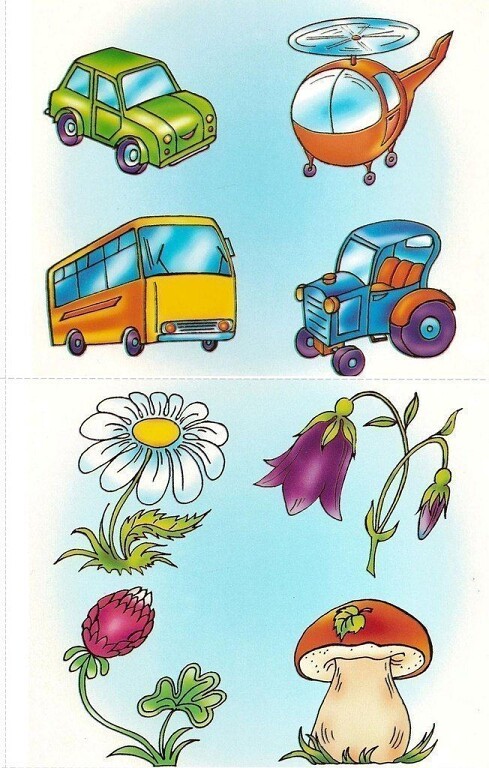 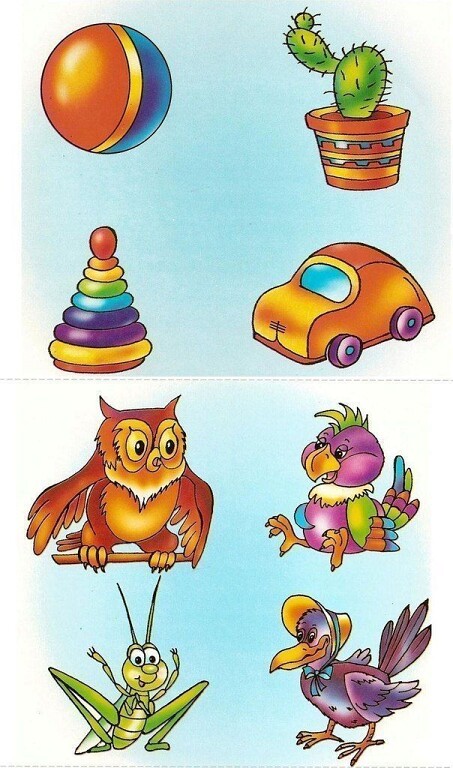 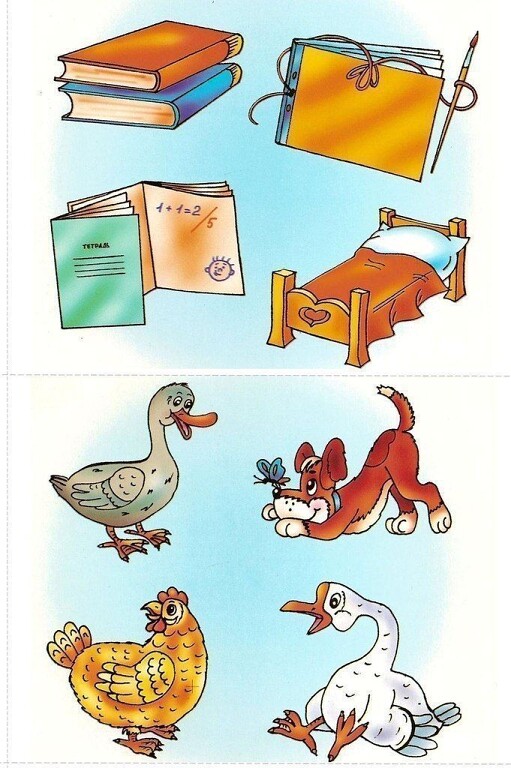 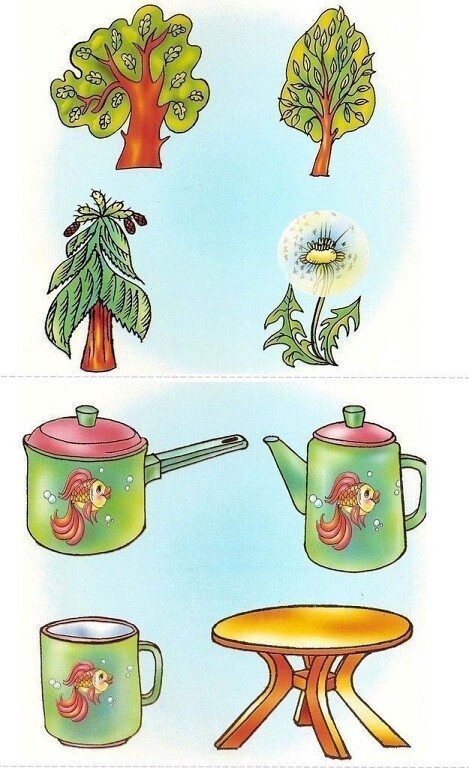 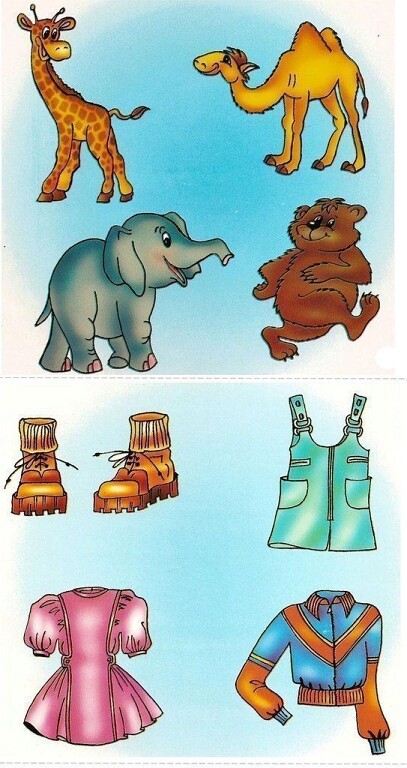 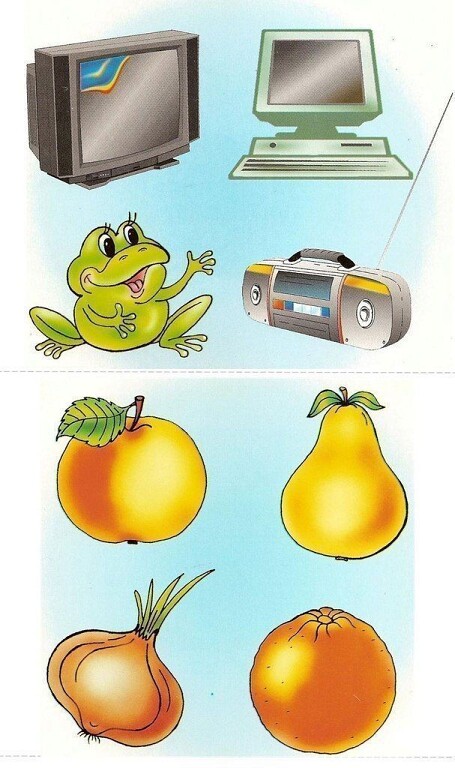 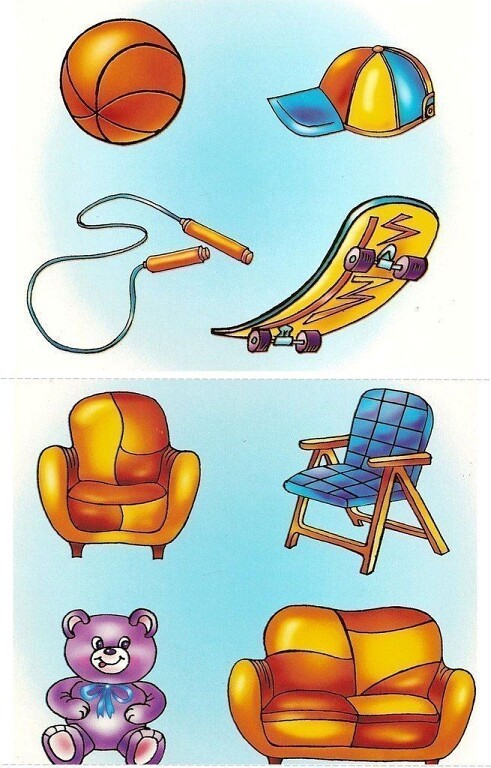 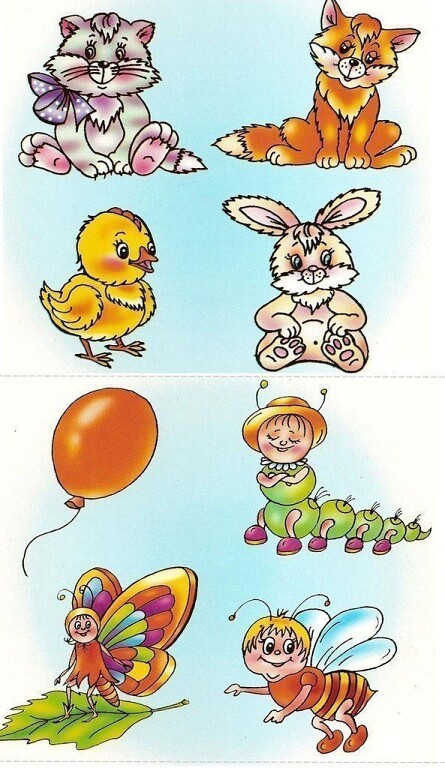 